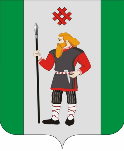 ДУМАКУДЫМКАРСКОГО МУНИЦИПАЛЬНОГО ОКРУГАПЕРМСКОГО КРАЯПЕРВЫЙ СОЗЫВР Е Ш Е Н И Е26.01.2024											         № 1Об утверждении Прогнозного плана приватизации муниципального имущества Кудымкарского муниципального округа Пермского края на 2024 год и на плановый период 2025 и 2026 годовНа основании Федерального закона от 06.10.2003 № 131-ФЗ «Об общих принципах организации местного самоуправления в Российской Федерации», Устава Кудымкарского муниципального округа Пермского края, Положения о приватизации муниципального имущества Кудымкарского муниципального округа Пермского края, утвержденного решением Думы Кудымкарского муниципального округа Пермского края от 24.03.2023 № 31, Дума Кудымкарского муниципального округа Пермского краяРЕШАЕТ:1. Утвердить прилагаемый Прогнозный план приватизации муниципального имущества Кудымкарского муниципального округа Пермского края на 2024 год и на плановый период 2025 и 2026 годов.2. Опубликовать настоящее решение в газете «Парма» и на официальном сайте Кудымкарского муниципального округа Пермского края.3. Настоящее решение вступает в силу после его официального опубликования.4. Контроль за исполнением настоящего решения возложить на постоянную комиссию по жилищно-коммунальному хозяйству и муниципальной собственности.УТВЕРЖДЕНОрешением Думы Кудымкарского муниципального округа Пермского края от 26.01.2024 № 1Прогнозный план приватизациимуниципального имущества Кудымкарского муниципального округа Пермского края на 2024 год и на плановый период 2025 и 2026 годовПеречень объектов муниципальной собственности Кудымкарского муниципального округа Пермского края, планируемых к приватизации в 2024 году.Председатель ДумыКудымкарского муниципального округа Пермского краяМ.А. ПетровИ.о. главы муниципального округа – главы администрации Кудымкарского муниципального округа Пермского краяС.А. Пономарев№ п/пНаименование объекта, адрес, площадь, кадастровый номер и другие характеристики, идентифицирующие объектСпособпродажиОриентировочная стоимость приватизацииПланируемые срокиприватизацииПримечание123456Недвижимое имущество:Недвижимое имущество:Недвижимое имущество:Недвижимое имущество:Недвижимое имущество:Недвижимое имущество:1Нежилые помещения общей площадью 27,1 кв.м., 
расположенные по адресу: Пермский край, г. Кудымкар, ул. Герцена, д. 52договор купли-продажив соответ-ствии с оценкой2024преимущественное право выкупа арендатора в соответствии с Федеральным законом Российской Федерации от 22.07.2008 №159-ФЗ2Нежилые помещения общей площадью 30,2 кв.м.,
расположенные по адресу: Пермский край, г. Кудымкар, ул. 50 лет Октября, д. 42договор купли-продажив соответ-ствии с оценкой2024преимущественное право выкупа арендатора в соответствии с Федеральным законом Российской Федерации от 22.07.2008 №159-ФЗДвижимое имущество:Движимое имущество:Движимое имущество:Движимое имущество:Движимое имущество:Движимое имущество:3ПАЗ 3206-110-70, гос. номерА 402 ОН 159, VIN Х1М3206СХВ0004327,год выпуска 2011продажа на аукционев соответ-ствии с оценкой20244ПАЗ 32053-70, гос. номерВ 630 ВР 159, VIN Х1М3205СХС0003603,год выпуска 2012продажа на аукционев соответ-ствии с оценкой20245ПАЗ 3206-110-70, гос. номерХ 052 УЕ 59, VIN Х1М3206СХ80010008,год выпуска 2008продажа на аукционев соответ-ствии с оценкой20246ПАЗ 32053-70, гос. номерВ 197 НО 159, VIN Х1М3205СХС0004405,год выпуска 2012продажа на аукционев соответ-ствии с оценкой20247ПАЗ 32053-70, гос. номер Р906СК 59, VIN Х1М3205СХ80002303,год выпуска 2008продажа на аукционев соответ-ствии с оценкой20248ГАЗ-32213, гос. номер, Р924КН59, VIN Х9632213080599319,год выпуска 2008продажа на аукционев соответ-ствии с оценкой20249ГАЗ-322171, гос. номер, В547ВР 159, VIN Х96322171С0731910,год выпуска 2012продажа на аукционев соответ-ствии с оценкой202410ГАЗ-322171, гос. номер А426СХ 159, VIN Х96322171В0693248,год выпуска 2011продажа на аукционев соответ-ствии с оценкой202411ПАЗ 32053-70, гос. номерВ 643 ВР 159, VIN Х1М3205СХС0003566,год выпуска 2012продажа на аукционев соответ-ствии с оценкой202412ПАЗ 32053-70, гос. номерА 482 ВМ 159,VIN Х1М3205СХВ0000235, год выпуска 2011продажа на аукционев соответ-ствии с оценкой202413ПАЗ 3206-110-70, гос. номерХ515 УЕ 59, VIN Х1М3206СХ80010763,год выпуска 2008продажа на аукционев соответ-ствии с оценкой202414ПАЗ 32053-70, гос. номерТ 487 НА 59, VIN Х1М3205СХ90004726,год выпуска 2009продажа на аукционев соответ-ствии с оценкой202415ПАЗ 32053-70, гос. номерТ 549 УХ 59 VIN Х1М3205СХА0006072, год выпуска 2010продажа на аукционев соответ-ствии с оценкой202416ГАЗ-322171, гос. номерА 427 СХ 159, VIN Х96322171В0710902,год выпуска 2011продажа на аукционев соответ-ствии с оценкой202417ГАЗ-322121, гос. номерВ 426 НО 159, VIN Х96322121С0743452,год выпуска 2012продажа на аукционев соответ-ствии с оценкой202418ГАЗ-322171, гос. номерЕ 346 ЕК 159, VIN Х96322171DO760428,год выпуска 2013продажа на аукционев соответ-ствии с оценкой202419ГАЗ-33070, гос. номер, С094СТ59, VIN ХТН330700Р1507431,год выпуска 1994продажа на аукционев соответ-ствии с оценкой202420ПАЗ 32053-70, гос. номерТ 490 НА 59, VIN Х1М3205СХ90004757,год выпуска 2009продажа на аукционев соответ-ствии с оценкой202421ГАЗ-322171, гос. номерВ 086 УК 159, VIN Х96322173D0752016,год выпуска 2013продажа на аукционев соответ-ствии с оценкой202422ПАЗ 3206-110-70, гос. номерА 467 ОН 159, VIN Х1М3206СХВ0004402,год выпуска 2011продажа на аукционев соответ-ствии с оценкой202423ПАЗ – 32053-70, гос. номер Е 141 ЕК 159, VIN Х1М3205ВХD0002507,год выпуска 2013продажа на аукционев соответ-ствии с оценкой2024